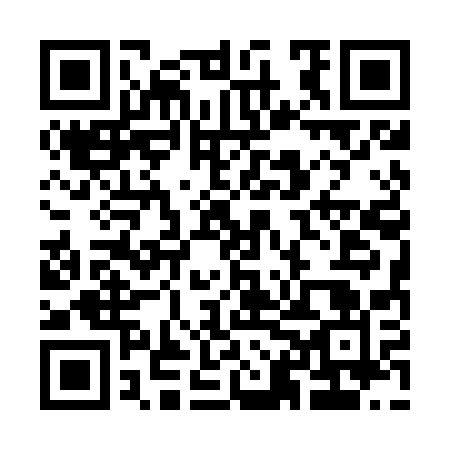 Ramadan times for Roza Stara, PolandMon 11 Mar 2024 - Wed 10 Apr 2024High Latitude Method: Angle Based RulePrayer Calculation Method: Muslim World LeagueAsar Calculation Method: HanafiPrayer times provided by https://www.salahtimes.comDateDayFajrSuhurSunriseDhuhrAsrIftarMaghribIsha11Mon4:014:015:5411:423:345:305:307:1612Tue3:593:595:5211:413:355:325:327:1813Wed3:573:575:5011:413:375:335:337:2014Thu3:543:545:4711:413:385:355:357:2215Fri3:523:525:4511:403:405:375:377:2416Sat3:493:495:4311:403:415:395:397:2617Sun3:463:465:4111:403:425:405:407:2818Mon3:443:445:3811:403:445:425:427:3019Tue3:413:415:3611:393:455:445:447:3220Wed3:393:395:3411:393:475:455:457:3421Thu3:363:365:3111:393:485:475:477:3622Fri3:333:335:2911:383:495:495:497:3823Sat3:313:315:2711:383:515:515:517:4024Sun3:283:285:2411:383:525:525:527:4225Mon3:253:255:2211:383:535:545:547:4426Tue3:223:225:2011:373:555:565:567:4627Wed3:203:205:1711:373:565:585:587:4828Thu3:173:175:1511:373:575:595:597:5029Fri3:143:145:1311:363:586:016:017:5230Sat3:113:115:1011:364:006:036:037:5531Sun4:084:086:0812:365:017:047:048:571Mon4:064:066:0612:355:027:067:068:592Tue4:034:036:0312:355:047:087:089:013Wed4:004:006:0112:355:057:097:099:034Thu3:573:575:5912:355:067:117:119:065Fri3:543:545:5712:345:077:137:139:086Sat3:513:515:5412:345:087:157:159:107Sun3:483:485:5212:345:107:167:169:138Mon3:453:455:5012:335:117:187:189:159Tue3:423:425:4812:335:127:207:209:1810Wed3:393:395:4512:335:137:217:219:20